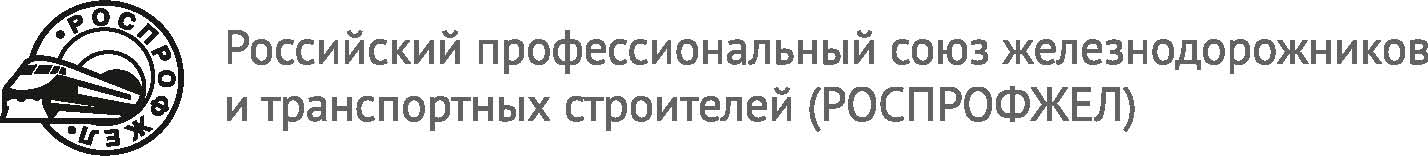 ПРОТОКОЛ №1отчетного профсоюзного собрания общественной организации - первичной профсоюзной организации  Российского профессионального союза железнодорожников и транспортных строителей (РОСПРОФЖЕЛ) Керченского локомотивного депо  ПОСТАНОВЛЕНИЕ__.__.201_                                 г. Керчь                                          №1.1На учете в первичной профсоюзной организации                                                   состоит                         000 членов Профсоюзана собрании присутствует    000 членов ПрофсоюзаО    работе    профсоюзного комитета  первичной профсоюзной организации Заслушав и обсудив отчётный доклад председателя первичной профсоюзной организации и председателя контрольно-ревизионной комиссии Отчетное профсоюзное собрание общественной организации - первичной профсоюзной организации Российского профессионального союза железнодорожников и транспортных строителей (РОСПРОФЖЕЛ)  Керченского локомотивного депо  ПОСТАНОВЛЯЕТ:1.	Признать работу профсоюзного комитета первичной профсоюзной организации  Российского профессионального союза железнодорожников и транспортных строителей (РОСПРОФЖЕЛ) Керченского локомотивного депо  за отчетный период  удовлетворительной.2.	Отчёт о работе контрольно-ревизионной комиссии  первичной профсоюзной организации  Российского профессионального союза железнодорожников и транспортных строителей (РОСПРОФЖЕЛ) Керченского локомотивного депо   утвердить.3. Считать основной задачей реализацию уставных требований, укрепление солидарности в Профсоюзе, мотивации профсоюзного членства, реализации  Информационной политики и концепции кадровой политики РОСПРОФЖЕЛ.4. Сосредоточить усилия на безусловном выполнении  трудового законодательства, обязательств коллективного договора договоров, своевременной индексацией заработной платы, выплате заработной платы в полном размере и в установленные сроки.5. Продолжить работу по предупреждению травматизма, сохранению жизни и здоровья работников, улучшению условий труда и производственного быта.6. Не допускать случаев привлечения работников в опасных, вредных и других особых условиях труда без применения сертифицированной спецодежды и спец. обуви и других средств индивидуальной и  коллективной защиты.7. Проводить разъяснительную работу среди членов профсоюза о недопустимости: нарушений правил и технологии безопасного производства работ, нарушений правил ограждения места работ на железнодорожных путях, использования личного транспорта для перевозки работников к месту проведения работ и других производственных целей, при отсутствии соответствующего регламента установленного в предприятии.8. Продолжить работу по реализации молодежной политики Профсоюза и развитию гендерного равенства.9.Взаимодействовать с работодателями, руководствуясь принципами социального партнёрства.10. Осуществлять защиту экономических и профессиональных интересов членов профсоюза. Регулярно рассматривать, с приглашением представителей работодателя, текущее положение дел по соблюдению социально-трудовых прав и интересов работников, меры по их защите.11. Поручить профсоюзному комитету в срок до 00.00.201_  года обобщить критические замечания и предложения, высказанные участниками отчётного  профсоюзного собрания и разработать мероприятия по их реализации.Голосование: «за» ____ чел., «против» ____ чел., «воздержалось» ____ чел.Председательствующий
на собрании                           ПодписьФ.И.О.Секретарь собрания                           ПодписьФ.И.О.